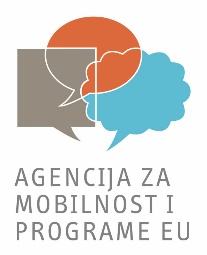 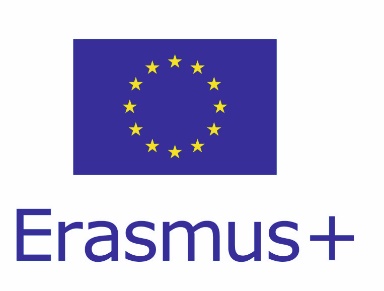 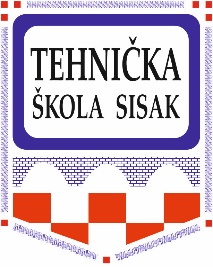 STRUČNA PRAKSA UČENIKA TEHNIČKE ŠKOLE SISAKITALIJA / ŠPANJOLSKA / PORTUGALTijekom školske godine 2021./2022. Učenici Tehničke škole Sisak mogu sudjelovati na stručnoj praksi u poduzećima u Italiji, Španjolskoj i Portugalu.STRUČNA PRAKSA U ITALIJI – BOLONJADatum stručne prakse: predviđeni datum 3. travnja – 23. travnja 2022. (moguća promjena datuma)Broj učenika: 24 učenika zanimanja tehničar za mehatroniku, tehničar za elektroniku, tehničar za razvoj videoigara, tehničar za računalstvo, strojarski računalni tehničar, ekološki tehničarSTRUČNA PRAKSA U ŠPANJOLSKOJ – SEVILJADatum stručne prakse: 6. ožujka 2022. – 26. ožujka 2022.Broj učenika: 22 učenika trećih i četvrtih razreda i to				6 učenika zanimanja tehničar za računalstvo				6 učenika zanimanja strojarski računalni tehničar				2 učenika zanimanja ekološki tehničar				8 učenika zanimanja tehničar za mehatroniku/tehničar za elektronikuSTRUČNA PRAKSA U PORTUGALU - BRAGADatum stručne prakse: 6. veljače 2022. – 26. veljče 2022. (moguća promjena datuma)Broj učenika: 11 učenika trećih i četvrtih razreda svih zanimanjaNAČIN IZBORA UČENIKA ZA SUDJELOVANJE NA MOBILNOSTIUčenici koji su zainteresirani za sudjelovanje na stručnoj praksi u Italiji ili Portugalu moći će se prijaviti u terminu od 8. prosinca do 23. prosinca 2021.NAČIN PRIJAVE:Učenici moraju predati zamolbu sa iskazom interesa za sudjelovanje na stručnoj praksi i u zamolbi objasniti motive svog sudjelovanjaIspuniti i predati Registracijski obrazac Potpisati i predati Suglasnost za korištenje podataka/Registracijski obrazac i Suglasnost mogu podignuti u tajništvu škole ili sa WEB stranice/Prijava se predaje u tajništvo škole najkasnije 23. prosinca 2021. godine. Prijaviti se mogu učenici trećih i četvrtih razreda. Izbor će se obavljati po zanimanjima tako da se odaberu učenici sa najviše bodova. Bodovat će se prosječna ocjena iz dosadašnjeg školovanja u srednjoj školi (mora biti minimalno 3,00), motiviranost učenika iskazana u zamolbi i sudjelovanje u projektima škole (sudjelovanje u izradi solarnog auta i ostalim projektima, te plasman na neko državno natjecanje). Ukoliko ostane slobodnih mjesta provest će se ponovljeni postupak prijave.Učenici koji su na socijalnoj skrbi imaju pravo izravnog sudjelovanja na stručnoj praksi ukoliko zadovoljavaju minimalni prosjek ocjena.Učenici koji nisu zadovoljni ocjenom svoje prijave mogu izjaviti žalbu povjerenstvu u roku od 7 dana.Učenici koji budu odabrani za sudjelovanje na stručnoj praksi morat će imati EU COVID potvrdu.REGISTRACIJSKI OBRAZAC ZA SUDJELOVANJE NA STRUČNOJ PRAKSIPodaci o učeniku:Ime i prezime: ______________________________________ , Razred: ______________Zanimanje: _______________________________________________________________Datum rođenja:________________________  OIB: _______________________________Adresa: ______________________________________ Mjesto: _____________________Tel: _____________________________ Mob: ___________________________________e-mail: ___________________________________________________________________Podaci o roditeljima:Ime i prezime roditelja: ______________________________________________________Adresa: ________________________________ Grad: _____________________________Tel: ____________________________________ Mob: _____________________________e-mail: ____________________________________________________________________Prijava za stručnu praksu: /zaokružiti/Italija – BolonjaŠpanjolska – SeviljaPortugal - BragaSUGLASNOST ZA KORIŠTENJE PODATAKAI Z J A V A Temeljem Zakona o odgoju i obrazovanju u osnovnoj i srednjoj školi (NN 87/08, 86/09, 92/10, 105/10, 90/11, 5/12, 16/12, 86/12, 126/12, 94/13, 152/14, 07/17 i 127/17), Statuta Tehničke škole Sisak (KLASA: 003-06/01-15-15, URBROJ: 2176-54/04-15-05 od 11. rujna 2017.god.), potpisanog Sporazuma o dodjeli bespovratnih sredstava za projekt u okviru programa ERASMUS+, za učenike Tehničke škole Sisak organizira se odlazak na stručnu praksu.Izjavljujem i svojim potpisom dajem suglasnost da se u sklopu projekta prikupljaju i obrađuju osobni podaci učenika u svrhu provođenja projekta. Ovako prikupljeni podaci neće se prosljeđivati trećim stranama, osima Agenciji za mobilnost i programe EU. Također izjavljujem da sam suglasan da se prikupljeni podaci (uključujući fotografiranje, snimanje, tiskovne konferencije i sl.) koriste u svrhu projekta i objavljuju u medijima za potrebe projekta.Roditelj:____________________________                                          __________________________		(ime i prezime)		   				                (potpis)Učenik:_____________________________			     ____________________________		(ime i prezime)						                 (potpis)OIB:______________________U Sisku, _________________________2021.Voditelj obrade podataka: Tehnička škola Sisak, M. Cvetkovića 2, Sisak, e-mail: tehnicka.sisak@ss-tehnicka-sk.skole.hr  , tel. 044/537-219, fax: 075/801 – 103. Službenik za zaštitu osobnih podataka: Ivana Lončarić Trtanj, M. Cvetkovića 2, Sisak, e-mail: tehnicka.sisak@ss-tehnicka-sk.skole.hr , tel. 044/537-219, fax: 075/801 – 103. Ovim putem Vas obavještavamo da će djelatnici Tehničke škole Sisak, Sisak sukladno Općoj uredbi o zaštiti podataka 2016/679 (SL L 119, 4.5.2016.) i Zakonu o provedbi Opće uredbe o zaštiti podataka (NN br. 42/18), u svrhu omogućavanja učinkovite zaštite osobnih podataka, čuvati povjerljivost svih osobnih podataka kojima imaju pravo i ovlast pristupa, a koji se nalaze u sustavima pohrane koje vodi Tehnička škola Sisak, Sisak te da će iste osobne podatke koristiti isključivo u točno određenu (propisanu) svrhu (Zakon o odgoju i obrazovanju u osnovnoj i srednjoj školi, NN broj 87/08, 86/09, 92/10, 105/10, 90/11, 5/12, 16/12, 86/12, 94/13, 136/14, 152/14, 7/17 i 68/18).  Osobne podatke kojima imaju pravo i ovlast pristupa djelatnici Škole neće dostavljati/davati na korištenje niti na bilo koji drugi način učiniti dostupnima trećim (neovlaštenim) osobama, te će povjerljivost istih osobnih podataka čuvati i nakon prestanka ovlasti pristupa osobnim podacima. Od Tehničke škole Sisak – voditelja obrade imate pravo zatražiti pristup osobnim podacima i ispravak ili brisanje podataka ili ograničenje obrade ili pravo na ulaganje prigovora na obradu ili pravo na prenosivost osobnih podataka.  